Children’s Mental Health (CMH) 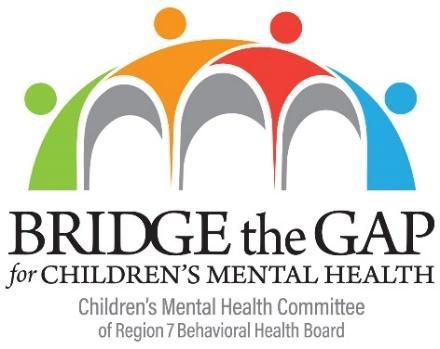 Committee MeetingAGENDAFriday, August 18, 2023 | 10:00 am - 11:15 amZOOM               __________________________________________________________________________________________Join Zoom Meeting:  https://us06web.zoom.us/j/88489979307?pwd=eElPbXd5eWJ2ZlVYcFJqd0VENUoxUT09 Meeting ID: 884 8997 9307 | Passcode: 496 671 | Phone #: 1 (312) 626-6799 _________________________________________________________________________________________________ Attendees: Teriann Ness-Parker, Dustin Park, Alison Cruz, Mallory Johnson, Lynne Wade, Alyson Christianson, Dave Peters, Tina Ricks, Sylvia Belford, Jim Hopla10:00 AM	1.	Welcome, Introductions, and Roll Call	Teriann Ness-Parker		Agenda Review and Call for Additional Agenda Items	Teriann Ness-Parker		No additional items.		ACTION ITEM | Approval of June 16, 2023, Meeting Minutes	Teriann Ness-Parker		Dave Peters motions to approve as written. Dustin Park seconded. No additional comments. Motion passed. 10:15 AM	2.	October 6, 2023, School Safety Training Update 	Teriann Ness-ParkerTraining venue set up for Melaleuca, collecting funding donations to mitigate the costs and logistics, DriftNet is the company we have partnered with for this training, 2 track training approach to this (on-site and virtual), training will go from 8-5pm, it will all be recorded for future trainings to be accessed through DriftNet, law enforcement is welcome, CEUS and POST credits for day of training, school CEUs would be determined by school districts, if anyone wants to donate towards lunch please inform the CMH subcommittee, https://www.driftnet.com/events/east-idaho-safety-summit , are CEUS regardless of the track?  Teriann’s CEUS online and in-person, POST credits are only available for in-person, schools determine theirs, Teriann will check to see if all presenters/presentations will be eligible for CEUs10:35 AM	3. 	Questions, Comments on CMH Community Partner Updates	Teriann Ness-ParkerWill reach out to organizations who are interested in spotlighting their organizations in September.There were no questions from the group. Partner updates will be added to the website10:45 AM	4.	Ideas for Regional Trainings	Teriann Ness-Parker No ideas for regional trainings. CMH budget has been utilized for fiscal year 23/24 for the school safety training. 10:55 AM	5. 	Children’s Legislation	Teriann Ness-ParkerNo updates.Dave Peters shared that the mental health mange care organization moving forward will be Magellan and DHW has started to meet with them. They are scheduled to start in March or April 2024.11:00 AM	6. 	Identifying & Discussing Resolutions for Youth Gaps & Needs	Teriann Ness-ParkerBYDC was at Ririe Schools last night for back-to-school night, had their Hidden in Plain Sight trailer there, they are getting more questions on vaping and fentanyl within the community. Will be at Sandcreek and Hillcrest.Teriann asked if BYDC could bring that trailer to the October 6th training where during lunch people could walk through it? Jim says yes. Jim asked that Teriann send him the details of what she wants that to look like.Tina – parenting class Positive Disciple will start in September (September 13th), there is a cost: $45 for the training and $20 for the book; Tueller is in the process of building a new building and looking at having an open house on October 30th; Community Suicide Prevention annual conference is coming up, space still open for registration, can resend out the flyers if needed, Septmebr 22nd 8am-4:15pm??, Dr. Joiner, Dr. Burch, Dr. Larsen, there is a cost for that, Region 6 Health Department has some scholarships available for individuals to attendTina Ricks contact information: 208-524-7400 ext. 137 ; tinar@tuellercounseling.org Lynne Wade – Are there resources for parents to correct a child in their home that has oppositional compliance at a young age? 11:05 AM	7. 	Youth Focused Community Announcements	Teriann Ness-ParkerSee above11:10 AM	8.	Public Comment	Teriann Ness-ParkerMental Health First Aid and Youth Mental Health First Aid classes offered for free through OPTUM: https://www.optumidaho.com/content/ops-optidaho/idaho/en/community-partners.html Dave Peters - when registering for the conference people will get a follow up email about virtual or in-person attendanceTueller received notification this week that effective September 1st children receiving MTM … (reach out to Tina to get the verbiage of what she said)  It could impact delivery of servicesAugust 25th and 26th FaithNet conference11:15 AM	9. 	Adjourn									  Teriann Ness-Parker
Meeting adjourned at 11:07pmNext CMH Committee Meeting:Friday, September 15, at 10:00 AM via ZoomThe CMH Subcommittee’s role is to ensure that the mission of the RBHB addresses the unique needs of the community for those under the age of 21 by providing awareness and support, addressing gaps and needs, making recommendations, and researching and developing ways to help and educate the community, children, youth, adolescents, and their families to the distinctive needs of the CMH population. These responsibilities are not limited to behavioral health concerns but also include education on the vast array of other factors that affect the lives of children and their families and involve partnering with the community to identify the gaps and needs within those respective communities.